International Situations Project Translation Life-Orientation Test (LOT-R) – 6 items	* items are reverse codedTranslation provided by:Meta Zahro Aurelia, Univeritas Ahmad Dahlan, YogyakartaDian Kinayung, Coventry University, England Gavin Sullivan, Coventry University, England Vanessa Gaffar, Coventry University, England Christopher Day, Coventry University, EnglandScheier, M. F., Carver, C. S., & Bridges, M. W. (1994). Distinguishing optimism from neuroticism (and trait anxiety, self-mastery, and self-esteem): A re-evaluation of the Life Orientation Test. Journal of Personality and Social Psychology, 67, 1063-1078.The International Situations Project is supported by the National Science Foundation under Grant No. BCS-1528131. Any opinions, findings, and conclusions or recommendations expressed in this material are those of the individual researchers and do not necessarily reflect the views of the National Science Foundation.International Situations ProjectUniversity of California, RiversideDavid Funder, Principal InvestigatorResearchers:  Gwendolyn Gardiner, Erica Baranski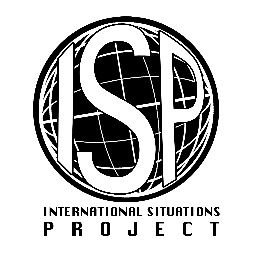 Original EnglishTranslation (Indonesian)In uncertain times, I usually expect the best. Dalam kondisi yang tidak menentu, saya biasanya mengharapkan suatu hal yang terbaikIf something can go wrong for me, it will.*Jika sesuatu yang buruk dapat terjadi pada saya, hal tersebut akan terjadi.I'm always optimistic about my future. Saya selalu optimis tentang masa depan saya.I hardly ever expect things to go my way.*Saya hampir tidak pernah mengharapkan hal-hal yang menjadi jalan hidup sayaI rarely count on good things happening to me.*Saya jarang menghitung hal-hal baik yang terjadi pada saya. Overall, I expect more good things to happen to me than bad. Secara umum saya mengharapkan hal baik terjadi pada saya dibandingkan hal yang bururk